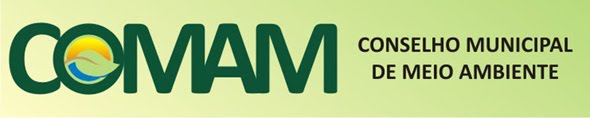 Guaratinguetá, 21 de SETEMBRO de 2017 CONVOCAÇÃOO Presidente do Conselho Municipal de Meio Ambiente, dentro de suas atribuições, CONVOCA, os Conselheiros do COMAM para a II Reunião Extraordinária do ano de 2017, a realizar-se em uma das salas do Centro de Capacitação, sito Praça Condessa de Frontin, nº 82 (Google Maps) no dia 27 de SETEMBRO de 2017, às 18:00 horas.Com a certeza de participação de todos em compromisso com a causa ambiental subscrevo.Atenciosamente,Giani BresolinPresidência COMAM